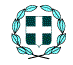 ΕΛΛΗΝΙΚΗ ΔΗΜΟΚΡΑΤΙΑ				3 Οκτωβρίου 2023ΝΟΜΟΣ ΜΑΓΝΗΣΙΑΣ                                               Αριθμ. Πρωτ. 9556ΔΗΜΟΣ  ΖΑΓΟΡΑΣ – ΜΟΥΡΕΣΙΟΥΠληρ.: Τσόγκα Αικατερίνη Τηλ: 2426350119ΠΡΟΓΡΑΜΜΑ ΕΚΛΟΓΗΣΟ ΔΗΜΑΡΧΟΣ ΖΑΓΟΡΑΣ – ΜΟΥΡΕΣΙΟΥ Έχοντας υπόψη:Τις διατάξεις των άρθρων 53 και 19 του ν.4804/2021 «Εκλογή Δημοτικών και Περιφερειακών Αρχών και λοιπές διατάξεις» (Α΄ 90).Την αριθ.   23/15.9.2023   απόφαση   του   Πολυμελούς   Πρωτοδικείου Λάρισας  με την οποία ανακηρύχθηκαν για τις εκλογές της 8ης Οκτωβρίου 2023 οι αναφερόμενοι σ' αυτήν υποψήφιοι συνδυασμών της εκλογικής περιφέρειας/ περιφερειακής ενότητας Μαγνησίας  της Περιφέρειας ΘεσσαλίαςΓ Ν Ω Σ Τ Ο Π Ο Ι Ο Υ Μ Ε  Ο Τ ΙΓια τις εκλογές για την ανάδειξη των αιρετών περιφερειακών αρχών της 8ηςΟκτωβρίου 2023 ανακηρύχθηκαν οι παρακάτω συνδυασμοί υποψηφίων:«ΛΑΪΚΗ ΣΥΣΠΕΙΡΩΣΗ ΘΕΣΣΑΛΙΑΣ»ΤΣΙΑΠΛΕΣ ΑΝΑΣΤΑΣΙΟΣ του ΘΩΜΑΥποψήφιος ΠεριφερειάρχηςΥποψήφιοι Περιφερειακοί Σύμβουλοι Περιφερειακής Ενότητας Μαγνησίας (ΑΛΦΑΒΗΤΙΚΑ)1. ΓΕΡΟΓΙΑΝΝΗΣ ΚΩΝΣΤΑΝΤΙΝΟΣ του ΦΩΤΙΟΥ 2. ΓΕΩΡΓΑΔΑΚΗΣ ΘΕΟΔΩΡΟΣ του ΣΤΥΛΙΑΝΟΥ 3. ΓΚΑΤΖΗ ΔΡΟΣΙΝΗ του ΝΙΚΟΛΑΟΥ 4. ΖΟΥΠΑΝΙΩΤΗΣ ΑΠΟΣΤΟΛΟΣ του ΕΥΑΓΓΕΛΟΥ 5. ΖΩΤΗΣ ΦΟΙΒΟΣ - ΝΙΚΟΛΑΟΣ του ΒΛΑΣΣΙΟΥ 6. ΚΑΝΑΒΑΣ ΔΗΜΗΤΡΙΟΣ ΧΑΡΑΛΑΜΠΟΣ του ΚΩΝΣΤΑΝΤΙΝΟΥ 7. ΚΑΡΑΓΙΑΝΝΗΣ ΘΕΟΔΩΡΟΣ του ΛΕΩΝΙΔΑ 8. ΚΑΡΑΚΩΣΤΑ ΜΑΡΙΑ του ΑΠΟΣΤΟΛΟΥ 9. ΚΑΡΑΦΕΡΗΣ ΔΗΜΗΤΡΙΟΣ του ΚΩΝΣΤΑΝΤΙΝΟΥ 10. ΚΑΡΜΠΑ ΧΡΥΣΟΥΛΑ του ΑΡΓΥΡΗ 11. ΚΑΡΥΔΑΚΗ ΣΤΑΥΡΟΥΛΑ (ΕΥΗ) του ΓΕΩΡΓΙΟΥ 12. ΚΑΤΣΙΟΥΛΑΣ ΘΩΜΑΣ του ΑΡΙΣΤΟΤΕΛΗ 13. ΚΟΥΡΑΒΕΛΑΣ ΧΡΗΣΤΟΣ του ΔΗΜΗΤΡΙΟΥ 14. ΠΑΠΑΔΗΜΗΤΡΙΟΥ ΙΩΑΝΝΑ του ΧΡΙΣΤΟΦΙΛΟΥ 15. ΠΑΠΑΠΑΝΑΓΙΩΤΟΥ ΜΑΡΙΑ του ΒΑΣΙΛΕΙΟΥ 16. ΠΛΑΓΕΡΑ - ΠΑΝΑΓΙΩΤΑΚΗ ΜΑΡΙΑ του ΔΗΜΗΤΡΙΟΥ17. ΡΟΥΣΗ - ΚΩΤΗ ΑΓΟΡΗ (ΡΙΤΣΑ) του ΓΕΩΡΓΙΟΥ 18. ΡΟΥΣΣΑΣ ΓΕΩΡΓΙΟΣ του ΔΗΜΗΤΡΙΟΥ 19. ΣΤΕΡΓΙΟΥ ΚΩΝΣΤΑΝΤΙΝΟΣ του ΕΛΕΥΘΕΡΙΟΥ 20. ΤΑΣΟΛΑΜΠΡΟΥ ΧΡΥΣΟΥΛΑ του ΘΕΟΔΩΡΟΥ 21. ΤΣΙΤΣΙΡΙΚΗΣ ΠΑΝΑΓΙΩΤΗΣ του ΙΩΑΝΝΗ 22. ΤΣΟΓΚΑΣ ΚΩΝΣΤΑΝΤΙΝΟΣ του ΣΑΒΒΑ 23. ΧΑΡΜΑΝΗΣ ΓΕΩΡΓΙΟΣ του ΝΙΚΟΛΑΟΥ «ΣΥΜΜΑΧΙΑ ΥΠΕΡ ΤΩΝ ΠΟΛΙΤΩΝ»ΑΓΟΡΑΣΤΟΣ ΚΩΝΣΤΑΝΤΙΝΟΣ του ΑΝΑΣΤΑΣΙΟΥ Υποψήφιος ΠεριφερειάρχηςΥποψήφιοι περιφερειακοί σύμβουλοι Περιφερειακής Ενότητας Μαγνησίας (ΑΛΦΑΒΗΤΙΚΑ)1. ΑΔΑΜΑΚΗ - ΤΖΑΒΕΛΛΑ ΕΥΔΟΚΙΑ (ΕΥΗ) του ΚΩΝΣΤΑΝΤΙΝΟΥ 2. ΓΙΤΣΗ - ΘΛΙΒΕΡΟΥ ΦΑΝΗ του ΓΕΩΡΓΙΟΥ 3. ΔΟΓΚΑΚΗΣ ΑΝΔΡΕΑΣ του ΝΙΚΟΛΑΟΥ 4. ΖΑΝΤΖΟΣ ΑΠΟΣΤΟΛΟΣ του ΚΩΝΣΤΑΝΤΙΝΟΥ 5. ΖΑΡΡΑ ΓΕΩΡΓΙΑ του ΧΡΗΣΤΟΥ 6. ΖΙΓΓΙΡΙΔΗΣ ΕΥΘΥΜΙΟΣ του ΙΩΑΝΝΗ 7. ΚΑΪΔΗΣ ΚΩΝΣΤΑΝΤΙΝΟΣ του ΔΗΜΗΤΡΙΟΥ 8. ΚΑΡΑΓΕΩΡΓΟΥ - ΠΑΠΟΥΤΣΗ ΑΡΧΟΝΤΗ του ΔΗΜΗΤΡΙΟΥ 9. ΚΑΡΑΓΙΑΝΝΗ - ΚΥΡΙΤΣΗ ΕΛΕΝΗ του ΑΡΙΣΤΟΤΕΛΗ 10. ΚΑΡΑΜΕΤΟΣ ΗΛΙΑΣ του ΓΕΩΡΓΙΟΥ 11. ΚΑΡΑΟΥΛΑΝΗΣ ΒΑΣΙΛΕΙΟΣ του ΑΠΟΣΤΟΛΟΥ 12. ΚΙΤΣΙΟΣ ΓΕΩΡΓΙΟΣ του ΧΡΗΣΤΟΥ 13. ΚΟΚΚΑΛΗΣ ΜΑΡΙΟΣ - ΚΩΝΣΤΑΝΤΙΝΟΣ του ΙΩΑΝΝΗ 14. ΚΟΛΥΝΔΡΙΝΗ - ΧΑΛΑΣΤΑΡΑ ΔΩΡΟΘΕΑ του ΣΤΕΦΑΝΟΥ 15. ΜΑΜΑΛΗΣ ΣΠΥΡΙΔΩΝ του ΝΙΚΟΛΑΟΥ 16. ΜΟΡΑΣ ΑΘΑΝΑΣΙΟΣ του ΓΕΩΡΓΙΟΥ 17. ΜΟΣΧΟΣ ΚΩΝΣΤΑΝΤΙΝΟΣ του ΑΘΑΝΑΣΙΟΥ 18. ΜΠΕΛΛΟΣ ΠΕΤΡΟΣ του ΑΧΙΛΛΕΑ 19. ΟΙΚΟΝΟΜΟΥ ΕΥΤΕΡΠΗ (ΠΕΠΗ) του ΙΩΑΝΝΗ 20. ΠΑΠΑΔΙΑ (ΟΚΚΑ) ΜΑΡΙΑ του ΑΝΑΣΤΑΣΙΟΥ 21. ΠΛΑΤΑΝΙΑ - ΠΑΡΑΣΚΕΥΟΠΟΥΛΟΥ ΒΑΣΙΛΙΚΗ του ΣΩΤΗΡΙΟΥ 22. ΣΙΟΥΤΗ - ΦΟΥΝΤΑ ΑΓΟΡΙΤΣΑ του ΧΡΗΣΤΟΥ 23. ΣΟΥΛΔΑΤΟΣ ΑΠΟΣΤΟΛΟΣ του ΔΗΜΗΤΡΙΟΥ 24. ΣΟΥΧΡΙΝΗ ΑΝΑΣΤΑΣΙΑ (ΝΑΤΑΣΑ) του ΑΘΑΝΑΣΙΟΥ 25. ΣΤΑΜΟΣ ΘΕΟΔΩΡΟΣ (ΑΚΗΣ) του ΑΝΤΩΝΙΟΥ 26. ΣΤΕΛΛΟΥ - ΧΡΗΣΤΑΚΗ ΕΙΡΗΝΗ - ΑΛΕΞΙΑ του ΓΕΩΡΓΙΟΥ 27. ΣΤΕΦΑΝΟΥ ΣΤΕΦΑΝΟΣ του ΒΑΣΙΛΕΙΟΥ 28. ΤΕΑΣ ΙΩΑΝΝΗΣ του ΔΗΜΗΤΡΙΟΥ 29. ΤΣΟΥΡΑΠΑΣ ΚΩΝΣΤΑΝΤΙΝΟΣ του ΝΙΚΟΛΑΟΥ 30. ΦΑΤΣΗΣ ΣΤΕΡΓΙΟΣ του ΤΗΛΕΜΑΧΟΥ «ΕΝΩΜΕΝΟΙ ΘΕΣΣΑΛΟΙ»ΤΖΑΝΑΚΟΥΛΗ ΕΛΕΥΘΕΡΙΑ του ΚΩΝΣΤΑΝΤΙΝΟΥ Υποψήφια ΠεριφερειάρχηςΥποψήφιοι περιφερειακοί σύμβουλοι Περιφερειακής Ενότητας Μαγνησίας (ΑΛΦΑΒΗΤΙΚΑ)1. ΑΞΑΗΣ ΑΠΟΣΤΟΛΟΣ του ΔΗΜΗΤΡΙΟΥ 2. ΒΑΣΙΛΑΚΟΣ ΝΙΚΟΛΑΟΣ του ΔΗΜΗΤΡΙΟΥ 3. ΓΑΝΩΤΟΠΟΥΛΟΥ ΕΛΕΑΝΝΑ του ΠΕΤΡΟΥ 4. ΚΟΝΤΟΧΡΗΣΤΟΥ ΑΝΔΡΟΥΛΑ του ΜΑΤΘΑΙΟΥ 5. ΚΟΥΜΠΑΡΕΛΟΣ ΔΗΜΗΤΡΙΟΣ του ΓΕΩΡΓΙΟΥ 6. ΚΩΣΤΑΚΗΣ ΑΝΑΣΤΑΣΙΟΣ του ΓΡΑΜΜΕΝΟΥ 7. ΛΕΛΕΝΤΖΗΣ ΧΡΗΣΤΟΣ του ΣΩΤΗΡΙΟΥ 8. ΜΟΥΣΙΟΥ ΔΩΡΟΘΕΑ του ΑΝΤΩΝΙΟΥ 9. ΜΠΑΤΖΙΑΚΑΣ ΓΕΩΡΓΙΟΣ του ΔΗΜΗΤΡΙΟΥ 10. ΝΑΝΤΖΙΟΥ ΕΥΑΓΓΕΛΙΑ του ΧΡΗΣΤΟΥ 11. ΣΑΡΑΦΗ ΚΑΛΛΙΟΠΗ του ΧΡΗΣΤΟΥ 12. ΣΚΟΥΡΑΣ ΑΝΑΣΤΑΣΙΟΣ του ΓΕΩΡΓΙΟΥ 13. ΤΣΙΑΜΗΤΑ ΟΛΓΑ του ΒΑΣΙΛΕΙΟΥ 14. ΤΣΟΥΜΠΕΚΟΣ ΚΩΝΣΤΑΝΤΙΝΟΣ του ΔΗΜΗΤΡΙΟΥ 15. ΧΑΥΤΟΥΡΑΣ ΝΙΚΟΛΑΟΣ του ΧΡΗΣΤΟΥ «ΑΡΙΣΤΕΡΗ ΠΑΡΕΜΒΑΣΗ ΣΤΗ ΘΕΣΣΑΛΙΑ – ΑΝΤΑΡΣΙΑ ΓΙΑ ΤΗΝ ΑΝΑΤΡΟΠΗ»ΤΑΛΑΧΟΥΠΗΣ ΝΙΚΟΛΑΟΣ του ΔΗΜΗΤΡΙΟΥ Υποψήφιος ΠεριφερειάρχηςΥποψήφιοι περιφερειακοί σύμβουλοι Περιφερειακής Ενότητας Μαγνησίας (ΑΛΦΑΒΗΤΙΚΑ)1. ΓΡΑΒΑΝΗ ΙΝΩ ΑΡΗΑ του ΔΗΜΗΤΡΙΟΥ 2. ΕΥΑΓΓΕΛΑΚΟΣ ΕΥΑΓΓΕΛΟΣ του ΚΩΝΣΤΑΝΤΙΝΟΣ 3. ΚΑΤΣΙΑΜΠΟΥΡΑ ΑΣΠΑΣΙΑ (ΣΟΥΛΑ) του ΝΙΚΟΛΑΟΥ 4. ΚΟΤΙΝΟΠΟΥΛΟΣ ΑΡΓΥΡΙΟΣ του ΔΗΜΗΤΡΙΟΥ 5. ΛΑΣΚΟΥ ΕΛΕΝΗ του ΠΕΡΙΚΛΗ 6. ΝΙΤΗΣ ΝΙΚΟΛΑΟΣ του ΑΠΟΣΤΟΛΟΥ 7. ΝΤΟΥΡΟΣ ΕΥΣΤΑΘΙΟΣ του ΧΡΗΣΤΟΥ 8. ΠΑΠΑΘΑΝΑΣΙΟΥ ΑΡΓΥΡΙΟΣ του ΚΩΝΣΤΑΝΤΙΝΟΥ 9. ΤΥΜΠΑΣ ΣΤΕΦΑΝΟΣ του ΓΡΗΓΟΡΙΟΥ 10. ΧΑΤΖΗΓΙΑΝΝΗΣ ΙΩΑΝΝΗΣ (ΠΕΥΚΙΩΤΗΣ) του ΜΙΧΑΗΛ 11. ΧΑΤΖΗΝΙΚΟΛΑΟΥ ΜΑΡΙΑ του ΝΙΚΟΛΑΟΥ 12. ΧΡΥΣΟΧΟΥ ΘΕΟΠΟΥΛΑ (ΠΩΛΙΝΑ) του ΕΥΣΤΑΘΙΟΥ «ΠΡΩΤΟΒΟΥΛΙΑ»ΚΟΥΡΕΤΑΣ ΔΗΜΗΤΡΙΟΣ του ΔΙΟΝΥΣΙΟΥ Υποψήφιος ΠεριφερειάρχηςΥποψήφιοι περιφερειακοί σύμβουλοι Περιφερειακής Ενότητας Μαγνησίας (ΑΛΦΑΒΗΤΙΚΑ)1. ΑΓΓΕΛΙΔΗ ΒΑΣΙΛΙΚΗ (ΒΙΚΥ) του ΑΘΑΝΑΣΙΟΥ 2. ΑΓΓΕΛΟΠΟΥΛΟΥ ΑΓΛΑΪΑ του ΚΩΝΣΤΑΝΤΙΝΟΥ 3. ΑΝΑΣΤΑΣΙΟΥ ΙΩΑΝΝΗΣ του ΙΩΑΝΝΗ 4. ΑΡΓΥΡΟΓΙΑΝΝΗΣ ΝΙΚΟΛΑΟΣ του ΓΕΩΡΓΙΟΥ 5. ΑΤΣΑΛΑΚΗ ΚΩΝΣΤΑΝΤΙΝΑ ΑΡΙΣΤΕΑ (ΝΤΙΝΑ) του ΕΜΜΑΝΟΥΗΛ 6. ΒΟΥΛΓΑΡΗ ΕΙΡΗΝΗ ΧΡΥΣΟΒΑΛΑΝΤΟΥ του ΕΜΜΑΝΟΥΗΛ 7. ΔΑΝΑΛΑΤΟΣ ΝΙΚΟΛΑΟΣ του ΓΕΡΑΣΙΜΟΥ 8. ΖΑΖΟΠΟΥΛΟΥ – ΑΠΟΣΤΟΛΙΝΑ ΣΟΦΙΑ του ΘΡΑΣΥΒΟΥΛΟΥ 9. ΖΑΡΚΑΔΑΣ ΚΩΝΣΤΑΝΤΙΝΟΣ του ΒΑΣΙΛΕΙΟΥ 10. ΙΑΤΡΟΥ ΙΩΑΝΝΗΣ του ΠΑΝΑΓΙΩΤΗ 11. ΚΑΝΑΒΟΣ ΑΠΟΣΤΟΛΟΣ του ΛΑΜΠΡΟΥ 12. ΚΑΡΑΤΣΑΛΟΣ ΙΩΑΝΝΗΣ του ΗΛΙΑ-ΛΕΩΝΙΔΑ 13. ΚΙΤΣΟΣ ΚΩΝΣΤΑΝΤΙΝΟΣ του ΝΙΚΟΛΑΟΥ 14. ΚΟΚΤΣΙΔΗΣ ΠΑΝΑΓΙΩΤΗΣ του ΑΡΙΣΤΕΙΔΗ 15. ΚΟΛΩΝΙΑΣ ΠΑΝΑΓΙΩΤΗΣ (ΤΑΚΗΣ) του ΓΕΩΡΓΙΟΥ 16. ΚΟΝΤΟΒΑ ΑΘΗΝΑ του ΚΩΝΣΤΑΝΤΙΝΟΥ 17. ΛΑΜΠΡΙΝΙΔΗΣ ΦΩΤΙΟΣ (ΦΩΤΗΣ) του ΝΙΚΟΛΑΟΥ 18. ΜΑΚΡΗ ΕΥΑΝΘΙΑ ΒΑΣΙΛΙΚΗ (ΒΑΝΑ) του ΚΩΝΣΤΑΝΤΙΝΟΥ 19. ΜΗΤΣΙΚΩΣΤΑ ΑΡΓΥΡΗ (ΡΙΤΑ) του ΒΙΚΤΩΡΑ 20. ΜΙΧΑΛΟΠΟΥΛΟΥ ΑΙΚΑΤΕΡΙΝΗ του ΑΥΓΟΥΣΤΙΝΟΥ 21. ΜΠΕΚΑ ΑΠΟΣΤΟΛΙΑ του ΒΑΣΙΛΕΙΟΥ 22. ΝΤΙΤΟΡΑΣ ΝΙΚΟΛΑΟΣ του ΕΥΑΓΓΕΛΟΥ 23. ΟΙΚΟΝΟΜΟΥ ΑΘΑΝΑΣΙΟΣ (ΣΑΚΗΣ) του ΙΩΑΝΝΗ 24. ΠΑΠΑΔΗΜΗΤΡΙΟΥ ΑΝΝΑ ΜΑΡΙΑ του ΕΥΑΓΓΕΛΟΥ 25. ΠΟΛΑΤΟΥ ΜΑΡΙΑ της ΑΓΓΕΛΙΚΗΣ 26. ΣΤΟΪΚΟΣ ΝΙΚΟΛΑΟΣ (ΝΙΚΟΣ) του ΠΑΥΛΟΥ 27. ΤΣΑΓΑΝΟΥ - ΒΑΣΙΛΙΚΟΥ ΧΡΥΣΟΥΛΑ (ΧΡΥΣΑ) του ΚΩΝΣΤΑΝΤΙΝΟΥ 28. ΤΣΙΩΜΟΥ ΓΑΡΟΥΦΑΛΙΑ (ΦΟΥΛΗ) του ΘΕΟΔΟΣΙΟΥ 29. ΧΑΤΖΗ ΑΘΑΝΑΣΙΑ του ΠΑΝΑΓΙΩΤΗ 30. ΧΡΥΣΑΦΗΣ ΑΠΟΣΤΟΛΟΣ του ΚΩΝΣΤΑΝΤΙΝΟΥΗ ψηφοφορία θα διενεργηθεί την 8η Οκτωβρίου 2023, ημέρα Κυριακή, και θα αρχίσει την 07:00 ώρα και θα λήξει την 19:00 ώρα στα κατωτέρω εκλογικά τμήματα που έχουν οριστεί με την υπ' αριθ. 375202/22-09-2023 απόφαση της   Αντιπεριφερειάρχη Περιφερειακών Ενοτήτων Μαγνησίας και Σποράδων :                                                                       Ο ΔΗΜΑΡΧΟΣ                                                                      ΖΑΓΟΡΑΣ – ΜΟΥΡΕΣΙΟΥ             ΠΑΝΑΓΙΩΤΗΣ ΚΟΥΤΣΑΦΤΗΣ 283 Ζαγοράς - Μουρεσίου/ Ζαγοράς Ζαγοράς - Μουρεσίου/ Ζαγοράς Ζαγοράς Ζαγοράς Ε.Δ. ΖΑΓΟΡΑΣ Ε.Δ. ΖΑΓΟΡΑΣ "ΠΟΛΥΜΕΡΕΙΟ" Γυμνάσιο & Γενικό Λύκειο Ζαγοράς "ΠΟΛΥΜΕΡΕΙΟ" Γυμνάσιο & Γενικό Λύκειο Ζαγοράς Από: ΑΓΓΕΛΕΤΟΣ ΑΛΕΞΑΝΔΡΟΣ Έως: ΓΑΡΥΦΑΛΟΥ ΑΠΟΣΤΟΛΟΣ Από: ΑΓΓΕΛΕΤΟΣ ΑΛΕΞΑΝΔΡΟΣ Έως: ΓΑΡΥΦΑΛΟΥ ΑΠΟΣΤΟΛΟΣ 284 Ζαγοράς - Μουρεσίου/ Ζαγοράς Ζαγοράς - Μουρεσίου/ Ζαγοράς Ζαγοράς Ζαγοράς Ε.Δ. ΖΑΓΟΡΑΣ Ε.Δ. ΖΑΓΟΡΑΣ "ΠΟΛΥΜΕΡΕΙΟ" Γυμνάσιο & Γενικό Λύκειο Ζαγοράς "ΠΟΛΥΜΕΡΕΙΟ" Γυμνάσιο & Γενικό Λύκειο Ζαγοράς Από: ΓΕΡΑΜΠΙΝΗ ΑΡΤΕΜΗΣΙΑ Έως: ΚΑΛΛΙΟΥ ΣΠΥΡΙΔΟΥΛΑ Από: ΓΕΡΑΜΠΙΝΗ ΑΡΤΕΜΗΣΙΑ Έως: ΚΑΛΛΙΟΥ ΣΠΥΡΙΔΟΥΛΑ 285 Ζαγοράς - Μουρεσίου/ Ζαγοράς Ζαγοράς - Μουρεσίου/ Ζαγοράς Ζαγοράς Ζαγοράς Ε.Δ. ΖΑΓΟΡΑΣ Ε.Δ. ΖΑΓΟΡΑΣ "ΠΟΛΥΜΕΡΕΙΟ" Γυμνάσιο & Γενικό Λύκειο Ζαγοράς "ΠΟΛΥΜΕΡΕΙΟ" Γυμνάσιο & Γενικό Λύκειο Ζαγοράς Από: ΚΑΛΜΠΑΡΗ ΑΙΚΑΤΕΡΙΝΗ Έως: ΚΟΥΦΟΓΙΩΡΓΟΥ ΑΓΓΕΛΙΚΗ Από: ΚΑΛΜΠΑΡΗ ΑΙΚΑΤΕΡΙΝΗ Έως: ΚΟΥΦΟΓΙΩΡΓΟΥ ΑΓΓΕΛΙΚΗ 286 Ζαγοράς - Μουρεσίου/ Ζαγοράς Ζαγοράς - Μουρεσίου/ Ζαγοράς Ζαγοράς Ζαγοράς Ε.Δ. ΖΑΓΟΡΑΣ Ε.Δ. ΖΑΓΟΡΑΣ "ΠΟΛΥΜΕΡΕΙΟ" Γυμνάσιο & Γενικό Λύκειο Ζαγοράς "ΠΟΛΥΜΕΡΕΙΟ" Γυμνάσιο & Γενικό Λύκειο Ζαγοράς Από: ΚΡΑΒΒΑΡΗ ΑΓΟΡΙΤΣΑ Έως: ΠΑΠΑΔΟΠΟΥΛΟΥ ΜΕΛΙΝΑ Από: ΚΡΑΒΒΑΡΗ ΑΓΟΡΙΤΣΑ Έως: ΠΑΠΑΔΟΠΟΥΛΟΥ ΜΕΛΙΝΑ 287 Ζαγοράς - Μουρεσίου/ Ζαγοράς Ζαγοράς - Μουρεσίου/ Ζαγοράς Ζαγοράς Ζαγοράς Ε.Δ. ΖΑΓΟΡΑΣ Ε.Δ. ΖΑΓΟΡΑΣ "ΠΟΛΥΜΕΡΕΙΟ" Γυμνάσιο & Γενικό Λύκειο Ζαγοράς "ΠΟΛΥΜΕΡΕΙΟ" Γυμνάσιο & Γενικό Λύκειο Ζαγοράς Από: ΠΑΠΑΕΥΑΓΓΕΛΟΥ ΧΡΥΣΟΒΑΛΑΝΤΟΥ Έως: ΣΤΑΜΟΣ ΧΡΗΣΤΟΣ Από: ΠΑΠΑΕΥΑΓΓΕΛΟΥ ΧΡΥΣΟΒΑΛΑΝΤΟΥ Έως: ΣΤΑΜΟΣ ΧΡΗΣΤΟΣ 288 Ζαγοράς - Μουρεσίου/ Ζαγοράς Ζαγοράς - Μουρεσίου/ Ζαγοράς Ζαγοράς Ζαγοράς Ε.Δ. ΖΑΓΟΡΑΣ Ε.Δ. ΖΑΓΟΡΑΣ "ΠΟΛΥΜΕΡΕΙΟ" Γυμνάσιο & Γενικό Λύκειο Ζαγοράς "ΠΟΛΥΜΕΡΕΙΟ" Γυμνάσιο & Γενικό Λύκειο Ζαγοράς α) Από: ΣΤΑΜΟΥ ΑΓΓΕΛΙΚΗ Έως: ΨΑΡΟΠΟΥΛΟΥ ΖΗΝΟΒΙΑ β) Κοινοτικοί Από: ALBINO GIOVANNI ROSARIO Έως: MASSE KALLIABETSOS ISABELLE α) Από: ΣΤΑΜΟΥ ΑΓΓΕΛΙΚΗ Έως: ΨΑΡΟΠΟΥΛΟΥ ΖΗΝΟΒΙΑ β) Κοινοτικοί Από: ALBINO GIOVANNI ROSARIO Έως: MASSE KALLIABETSOS ISABELLE 289 Ζαγοράς - Μουρεσίου/ Ζαγοράς Ζαγοράς - Μουρεσίου/ Ζαγοράς Μακρυρράχης Μακρυρράχης Ε.Δ. ΜΑΚΡΥΡΡΑΧΗΣ Ε.Δ. ΜΑΚΡΥΡΡΑΧΗΣ Κτήριο πρώην Δημοτικού Σχολείου Μακρυράχης Κτήριο πρώην Δημοτικού Σχολείου Μακρυράχης Από: ΑΓΓΕΛΙΚΑ ΑΙΚΑΤΕΡΙΝΗ Έως: ΜΠΡΙΚΑΣ ΘΩΜΑΣ Από: ΑΓΓΕΛΙΚΑ ΑΙΚΑΤΕΡΙΝΗ Έως: ΜΠΡΙΚΑΣ ΘΩΜΑΣ 290 290 Ζαγοράς - Μουρεσίου/ Ζαγοράς Ζαγοράς - Μουρεσίου/ Ζαγοράς Μακρυρράχης Μακρυρράχης Ε.Δ. ΜΑΚΡΥΡΡΑΧΗΣ Ε.Δ. ΜΑΚΡΥΡΡΑΧΗΣ Κτήριο πρώην Δημοτικού Σχολείου Μακρυράχης Κτήριο πρώην Δημοτικού Σχολείου Μακρυράχης α) Από: ΝΑΣΙΟΣ ΑΘΑΝΑΣΙΟΣ Έως: ΧΡΙΣΤΟΔΟΥΛΟΥ ΤΡΙΑΝΤΑΦΥΛΛΙΑ β) Κοινοτικοί Από: KAOURIS GEORGIOS Έως: KAOURIS GEORGIOS 291 291 Ζαγοράς - Μουρεσίου/ Ζαγοράς Ζαγοράς - Μουρεσίου/ Ζαγοράς Πουρίου Πουρίου Ε.Δ. ΠΟΥΡΙΟΥ Ε.Δ. ΠΟΥΡΙΟΥ Κτήριο πρώην Δημοτικού Σχολείου Πουρίου Κτήριο πρώην Δημοτικού Σχολείου Πουρίου α) Από: ΑΔΑΜΟΠΟΥΛΟΣ ΕΜΜΑΝΟΥΗΛ Έως: ΨΑΘΑ ΚΥΡΙΑΚΗ β) Κοινοτικοί Από: HAGEMAN GERARD PAUL Έως: HAGEMAN GERARD PAUL 292 292 Ζαγοράς - Μουρεσίου/ Μουρεσίου Ζαγοράς - Μουρεσίου/ Μουρεσίου Τσαγκαράδας Τσαγκαράδας Ε.Δ. ΤΣΑΓΚΑΡΑΔΑΣ Ε.Δ. ΤΣΑΓΚΑΡΑΔΑΣ Δημαρχείο Τσαγκαράδας Δημαρχείο Τσαγκαράδας Από: ΑΓΓΕΛΗ ΑΝΝΑ Έως: ΛΩΡΙΔΟΠΟΥΛΟΣ ΝΙΚΟΛΑΟΣ 293 293 Ζαγοράς - Μουρεσίου/ Μουρεσίου Ζαγοράς - Μουρεσίου/ Μουρεσίου Τσαγκαράδας Τσαγκαράδας Ε.Δ. ΤΣΑΓΚΑΡΑΔΑΣ Ε.Δ. ΤΣΑΓΚΑΡΑΔΑΣ Δημαρχείο ΤσαγκαράδαςΔημαρχείο Τσαγκαράδαςα) Από: ΜΑΘΙΟΥΔΑΚΗ ΑΝΑΣΤΑΣΙΑ Έως: ΨΗΜΜΕΝΟΥ ΖΩΗ β) Κοινοτικοί Από: KOSMOGLOY ANJA-MARJATTA Έως: TUDOR ALEXANDRA TANIA 294 294 Ζαγοράς - Μουρεσίου/ Μουρεσίου Ζαγοράς - Μουρεσίου/ Μουρεσίου Αγίου Δημητρίου Πηλίου Αγίου Δημητρίου Πηλίου Ε.Δ. ΑΓΙΟΥ ΔΗΜΗΤΡΙΟΥ ΠΗΛΙΟΥ Ε.Δ. ΑΓΙΟΥ ΔΗΜΗΤΡΙΟΥ ΠΗΛΙΟΥ Κτήριο Κοινότητας Αγίου Δημητρίου Κτήριο Κοινότητας Αγίου Δημητρίου Από: ΑΓΓΕΛΟΥ ΓΕΩΡΓΙΟΣ Έως: ΧΡΥΣΙΚΟΥ ΑΝΑΣΤΑΣΙΑ 295 295 Ζαγοράς - Μουρεσίου/ Μουρεσίου Ζαγοράς - Μουρεσίου/ Μουρεσίου Ανηλίου Ανηλίου Ε.Δ. ΑΝΗΛΙΟΥ Ε.Δ. ΑΝΗΛΙΟΥ Κτήριο Πρώην Δημοτικού Σχολείου Ανηλίου Κτήριο Πρώην Δημοτικού Σχολείου Ανηλίου Από: ΑΛΗΔΡΟΜΙΤΗ ΑΙΚΑΤΕΡΙΝΗ Έως: ΨΑΘΑ ΜΑΡΙΑ 296 296 Ζαγοράς - Μουρεσίου/ Μουρεσίου Ζαγοράς - Μουρεσίου/ Μουρεσίου Κισσού Κισσού Ε.Δ. ΚΙΣΣΟΥ Ε.Δ. ΚΙΣΣΟΥ Κτήριο πρώην Δημοτικού Σχολείου Κισσού Κτήριο πρώην Δημοτικού Σχολείου Κισσού Από: ΑΓΓΕΛΗ ΑΓΟΡΩ Έως: ΧΕΙΛΙΤΣΗΣ ΚΩΝΣΤΑΝΤΙΝΟΣ 297 297 Ζαγοράς - Μουρεσίου/ Μουρεσίου Ζαγοράς - Μουρεσίου/ Μουρεσίου Μουρεσίου Μουρεσίου Ε.Δ. ΜΟΥΡΕΣΙΟΥ Ε.Δ. ΜΟΥΡΕΣΙΟΥ Κτήριο Κοινότητας Μουρεσίου Κτήριο Κοινότητας Μουρεσίου Από: ΑΓΑΠΗΤΟΥ ΕΛΕΝΗ Έως: ΛΕΒΕΝΤΗΣ ΧΡΗΣΤΟΣ 298 298 Ζαγοράς - Μουρεσίου/ Μουρεσίου Ζαγοράς - Μουρεσίου/ Μουρεσίου Μουρεσίου Μουρεσίου Ε.Δ. ΜΟΥΡΕΣΙΟΥ Ε.Δ. ΜΟΥΡΕΣΙΟΥ Κτήριο Κοινότητας Μουρεσίου Κτήριο Κοινότητας Μουρεσίου α) Από: ΜΑΚΡΗ ΟΛΓΑ Έως: ΨΑΡΟΛΟΓΟΥ ΓΕΩΡΓΙΑ β) Κοινοτικοί Από: BAREIS-NIES RAINER-JOACHIM Έως: ZIERVOGEL JUERGEN 299 299 Ζαγοράς - Μουρεσίου/ Μουρεσίου Ζαγοράς - Μουρεσίου/ Μουρεσίου Ξορυχτίου Ξορυχτίου Ε.Δ. ΞΟΡΥΧΤΙΟΥ Ε.Δ. ΞΟΡΥΧΤΙΟΥ Κτήριο πρώην Δημοτικού Σχολείου Ξορυχτίου Κτήριο πρώην Δημοτικού Σχολείου Ξορυχτίου Από: ΑΔΑΜΑΚΗ ΕΛΕΥΘΕΡΙΑ Έως: ΧΡΗΣΤΟΥ ΧΑΡΙΚΛΕΙΑ 